ATTESTATION DE COURSLe Mouvement Scout de Suisse est avec 50'000 membres la plus grande organisation pour la jeunesse de Suisse. En tant que membre du mouvement scout mondial, il offre aux enfants et aux jeunes un pendant à l’école et à la formation, adapté à leur âge et porteur de sens. Aux scouts, des jeunes en train de grandir acquièrent des compétences grâce à de nombreuses expériences qui leur permettent de s’engager activement au sein de la société et de modeler leur futur de manière responsable.Monsieur Heinrich Rengel, né le 09.08.2004 résidant à Oberdorf, a suivi avec succès la formation suivante : Cours :	Cours de responsable d’unitéLieu :	SolothurnDurée :	28.04.2022 - 05.05.2022 (8 jours)Organisateur :	Pfadibewegung Schweiz (PBS)Dans ce cours, les participants acquièrent les compétences leur permettant de planifier et mener des camps et activités pour des enfants et des jeunes ainsi que d'établir un programme à long terme. Le cours forme les participants à mener et développer une équipe d'animation. Il donne droit à une reconnaissance de responsable de camp J+S.CONTENUSCompétence de gestion :Planification à long terme, gestion et évaluation d’activités, week-ends et camps pour enfants et jeunesMéthodes de conduite d'une équipe et de séancesAnalyse des risques lors des activités et établissement d’un concept de sécuritéMéthodologie :Connaissance des étapes du développement et besoins des enfants et des jeunes dans le but d'encourager leur participation activePromotion de la progression personnelle et de l'intégration individuelle des enfants et des jeunesGestion de conflits :Cadrage pédagogique d'enfants et de jeunes avec un comportement provoquantPromotion de la santé :Mesures de promotion de la santé, prévention de la consommation de stupéfiants, des violences et des abus sexuelsBerne, le 25 février 2022Mouvement Scout de Suisse, FonctionSignaturePrénom Nom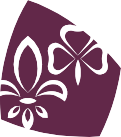 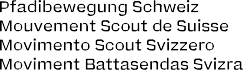 